
Basic Skills Assessment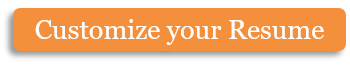 Copyright information - Please read© This Free Microsoft Office Template is the copyright of Hloom.com. You can download and modify this template for your own personal use. You can (and should!) remove this copyright notice (click here to see how) before customizing the template.You may not distribute or resell this template, or its derivatives, and you may not make it available on other websites without our prior permission. All sharing of this template must be done using a link to http://www.hloom.com/. For any questions relating to the use of this template please email us - info@hloom.comStudent Name:Grade:Assessment Date:Administering Teacher:Administering Teacher:Title of Text Used for Assessment:Title of Text Used for Assessment:Title of Text Used for Assessment:Title of Writing Sample Used for Assessment:Title of Writing Sample Used for Assessment:Title of Writing Sample Used for Assessment:Title of Writing Sample Used for Assessment:Skill TestedStudent’s ScoreGeneral CommentsAble to read swiftly, and accurately5Student would benefit from weekly speed reading training.Reading is fluid when done out loud8Responds properly to punctuation when reading out loud9Can read and retain information from a variety of writing styles9Has an age appropriate vocabulary7This student will benefit from some additional help honing their vocabulary skills.Can use surrounding text to determine the meaning of unfamiliar words8Retains what they read8Engages with reading samples7The student sometimes struggles when reading non-fiction but has no trouble engaging while reading fiction.Able to translate thoughts and ideas into words8Uses correct punctuation when writing8Uses a sound structure when writing, with a beginning, middle, and end8Spells correctly3The student's spelling skills need a great deal of work. The student relies too much on spell check while writing.Has a strong understanding of basic math skills9The student has started to use algebra and should be placed in an advanced mathematics class.Can solve a variety of different math problems9Has learned how to create a budget and started to understand basic accounting principles8Understands basic biological science principles8Understands basic physical science principles5The student's teachers have focused primarily on biology. The student needs to study more physical science during the next school year.Has a basic understanding of how computers operate10Has used various computer programs10Not only does the student have the ability to use all the school computer programs, but in his free time, has also been creating programs.